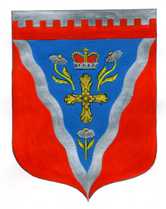 АдминистрацияРомашкинского сельского поселенияПриозерского муниципального района Ленинградской областиП О С Т А Н О В Л Е Н И ЕОт 18 августа 2023 года                                                                                                        № 310Об утверждении Регламента организации временного электроснабжения потребителей в условиях массовых нарушений электроснабжения на территории Ромашкинского сельского поселения Приозерского муниципального района Ленинградской областиВ соответствии с Федеральным законом от 06.10.2003 г. № 131-ФЗ «Об общих принципах организации местного самоуправления в Российской Федерации» (далее – Федеральный закон № 131-ФЗ), в целях организации устранения аварий на объектах электросетевого комплекса на основании Федеральных законов от 21.12.1994 г. № 68-ФЗ «О защите населения и территорий от чрезвычайных ситуаций природного и техногенного характера», Постановления Правительства Российской Федерации от 30.12.2003 г. № 794 «О единой государственной системе предупреждения и ликвидации чрезвычайных ситуаций», Постановления Правительства Ленинградской области от 19.06.2008 г. № 177 «Об утверждении Правил подготовки и проведения отопительного сезона в Ленинградской области», в целях координации и совершенствования работы по организации безопасной эксплуатации объектов электроэнергетики и энергетических установок потребителей электрической энергии при возникновении или угрозе возникновения нарушения электроснабжения на территории Ромашкинского сельского поселения Приозерского муниципального района Ленинградской области, администрация Ромашкинского сельского поселения Приозерского муниципального района Ленинградской области ПОСТАНОВЛЯЕТ:1. Утвердить Регламент организации временного электроснабжения потребителей в условиях массовых нарушений электроснабжения на территории Ромашкинского сельского поселения Приозерского муниципального района Ленинградской области.2. Опубликовать (обнародовать) настоящее постановление в порядке, установленном Уставом Ромашкинского сельского поселения Приозерского муниципального района Ленинградской области.3. Настоящее постановление вступает в силу после его официального опубликования.4. Контроль исполнением настоящего постановления оставляю за собой.Глава администрации                                                                                                  С.В. ТанковС полным текстом постановления можно ознакомиться на сайте www.ромашкинское.рф